Консультация для родителей «Прогулки с детьми осенью»Уважаемые родители!  Как сделать так, чтобы осенняя прогулка стала для детей интересной и познавательной? Чем можно занять ребёнка на прогулке осенью? Эта консультация поможет вам найти ответы на некоторые вопросы.   Осень переходный сезон, в это время природа очень быстро меняется. Сначала появляются яркие краски, потом листва с деревьев опадает, и они становятся серыми и унылыми. Температура воздуха понижается, и ребёнок понимает, что на улице с каждым днём становится всё холоднее. Одежда становится объёмной, тяжёлой и не очень удобной. Но именно в это время года легко привлечь внимание детей к природе, заинтересовать их и показать, как устроена жизнь.« Гербарий» Одно из интереснейших занятий в это время года – сборка гербария.« Волшебная природа». Выберите солнечный день и отправляйтесь на прогулку в парк или лесок. Это занятие заключается в том, чтобы просто гулять, наблюдая, прислушиваясь к звукам вокруг: к шуршанию листвы под ногами, щебетанию птиц. Ищите, находите красивые листья, шишечки и веточки. Устройте соревнование, кто из вас громче зашуршит листвой, кто найдёт самый большой лист, кто найдёт самый красный лист и т.д.Наблюдение   Наблюдайте за природой, например, что делают осенью птицы. Понаблюдайте за насекомыми. Обратите внимание ребёнка на деревья, на смену их наряда. Поищите шиповник, он может ещё цвести, хотя на кустах давно созрели ягоды. Дайте понюхать ребёнку этот цветок, запах запомнится ребёнку и оставит приятное впечатление.   Вспомните во время прогулки об осенних признаках, и, может быть, вы увидите летающую паутинку или много ягод рябины на деревьях.
Приметы осени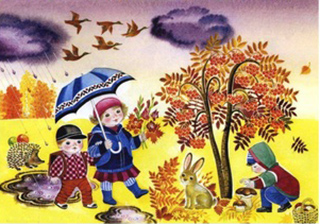 Белки делают большой запас на зиму – жди зимой сильных морозов.Много рябины уродилось – значит, осень дождливая будет, а зима морозная.Высоко птицы перелётные летят – холода уже близко.Если листва с деревьев опала очень быстро, то зима будет холодной.Листва с берёз опадает неравномерно – долго снега не будет.Кошка мордочку прячет, хвостиком прикрывает – к похолоданию.Заготовка природного материала  Собирать природный материал можно круглый год, так как у каждого времени года есть свои прелести. Ранней весной можно засушить цветы и листья ландыша, тюльпанов. В начале лета собрать тополиный пух, в разгар лета заготовить разные цветы лесов, полей, лугов и чуть позже – золотую и багряную листву осенних деревьев. Особенно палитру красок даёт осень.  Заготовленный природный материал можно использовать для творческих работ.   Для сбора природного материала можно использовать любую встречу с природой: прогулки в лес, туристические походы и т.д. Чем разнообразнее собранный материал, тем легче будет с ним работать.Солома – гладкая, гибкая, пахучая, с ней приятно работать. А вот листья можно использовать в аппликации, придавая ей различных оттенков или в качестве фона.Берёзовая кора –береста - один из самых красивых и прочных материалов для изготовления разных поделок. На Руси в народном творчестве издавна славились изделия из бересты. Для работы целесообразно использовать кору берёз, выросших на сухих почвах, так как она более плотная, крепкая и гибкая.Шишки еловые и сосновые можно использовать в работе с пластилином, делая разнообразных лесных зверюшек. Собранные сухие корни, ветки, шишки, сучки имеют причудливую форму. Можно предложить детям ответить на вопросы: «На что похоже? Что напоминает?», побуждает ребят сравнивать их, вспоминать знакомых сказочных героев, внимательно вглядываться в материал, фантазировать, продумывать заранее, что из него можно будет сделать, какую создать композицию (с участием человечков, зверей, птиц, рыб и т.п.).На осеннюю тему существует много сказок – прогулка станет отличным поводом вспомнить и инсценировать их на фоне природы!Старайтесь начинать каждое утро с улыбки и хорошего настроения, тогда и Вам, и Вашим детям осенняя депрессия не страшна!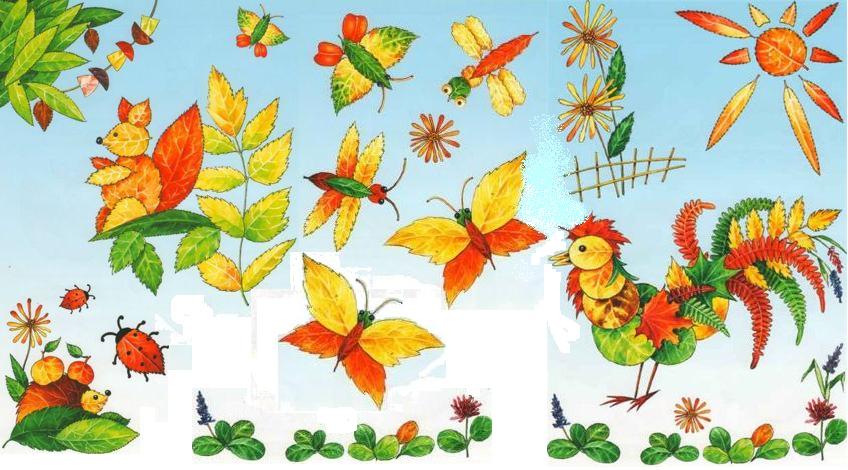 